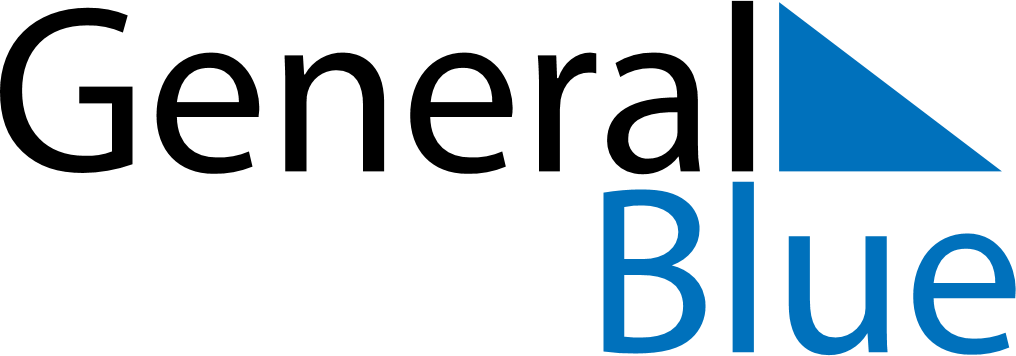 July 2025July 2025July 2025ZambiaZambiaSundayMondayTuesdayWednesdayThursdayFridaySaturday123456789101112Heroes’ DayUnity Day13141516171819202122232425262728293031